Майские победы Раиды Носовой Первокурсница Раида Носова – отличница учебы, активная участница всех мероприятий колледжа, республики и РФ. Все у нее получается. Пусть иногда не призовые места в конкурсах и проектах, зато, с ее слов,  идет разностороннее развитие!Управление по охране и использованию объектов животного мира Республики Татарстан провело республиканский творческий конкурс «Я-Следопыт», в котором в номинации фотографий «Следы на снегу» Раида заняла 3 место (руководитель И.Мифтахова). 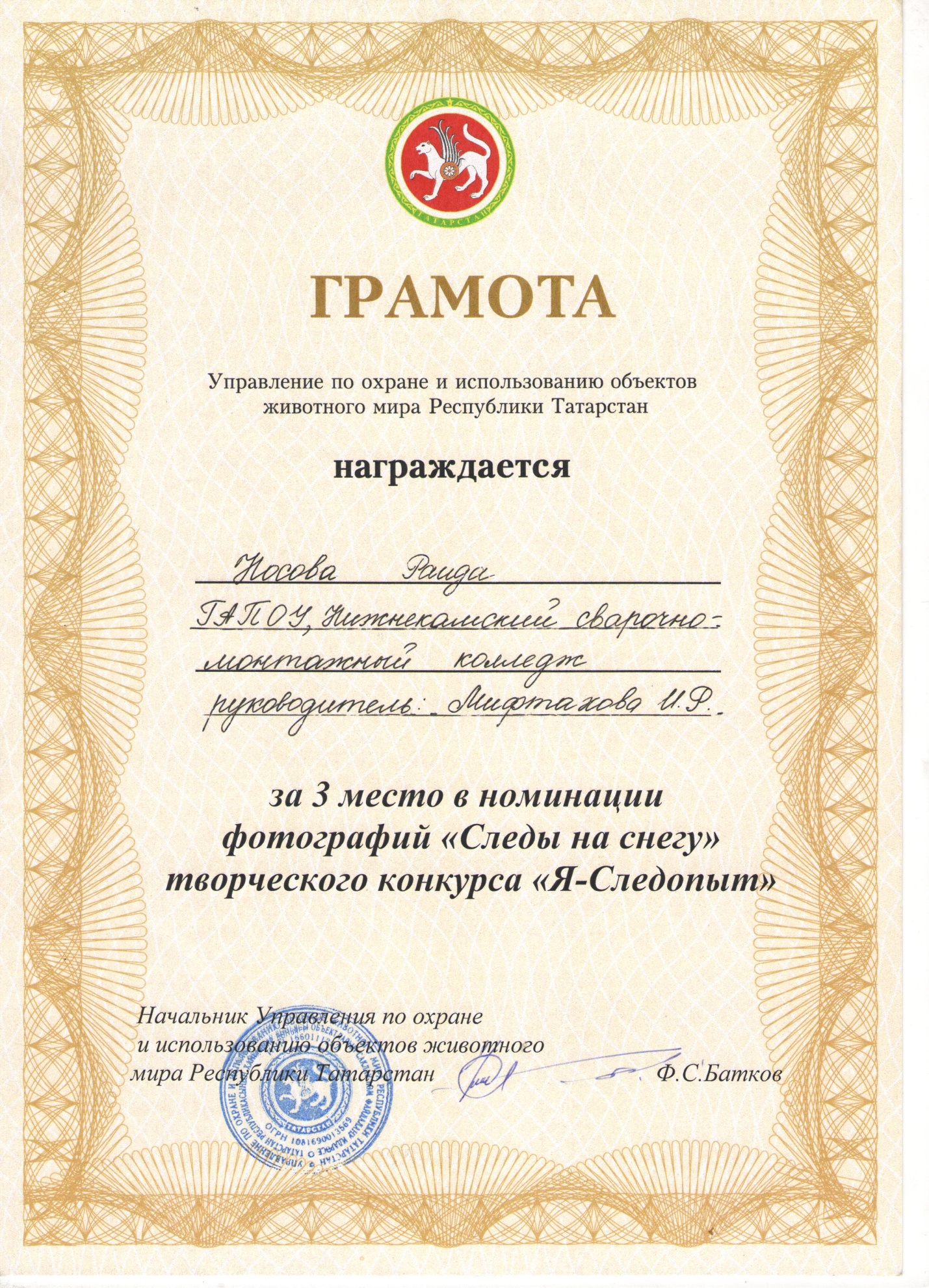 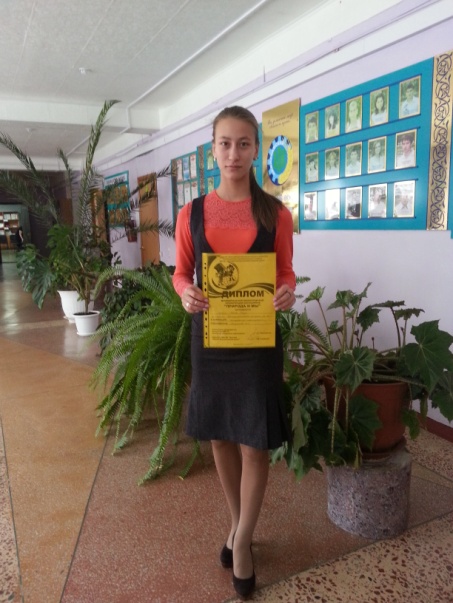 Профессиональное жюри III –ей Всероссийской студенческой научно-практической конференции «Транспортные средства: от истории до инноваций» оценило  работу Раиды Носовой «Профессиональные заболевания водителей» на 1 место (руководитель И.Мифтахова). 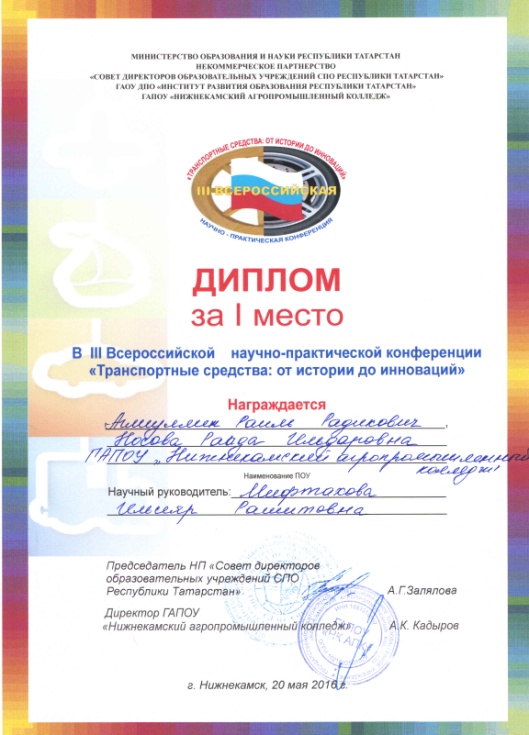 Опубликованы результаты сайта «Инфоурок». В Интернет-олимпиаде «Весна-2016» по физике (11 класс) Раида заняла 2 место (руководитель И.Чапкова), за олимпиаду по математике получили сертификат участника (руководитель Р.Фаттахова). 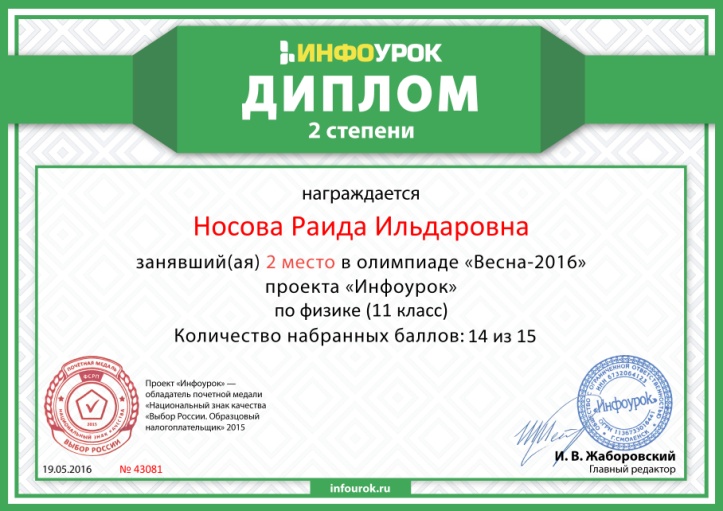 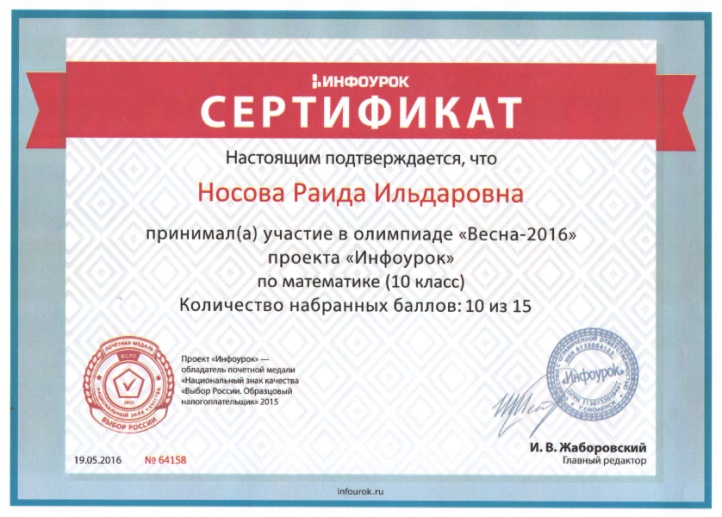 В мае же  Раида участвовала во Всероссийской олимпиаде по биологии (руководитель И.Мифтахова).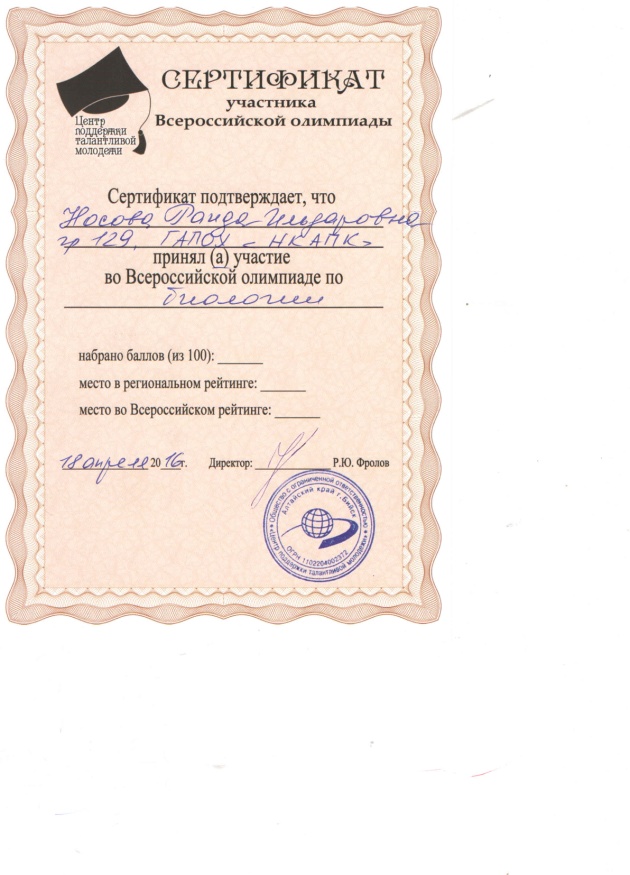 Раида – будущий техник по специальности «Строительство и эксплуатация зданий и сооружений». Уже сейчас у нее рождаются идеи будущих проектов по специальности. Желаем Раиде Ильдаровне дальнейшего самосовершенствования и успехов! Титов С.В. 